If not, please complete the table overleaf.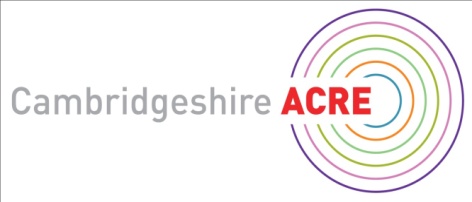 working on behalf of the Cambridgeshire Rural Affordable Housing Partnershipworking on behalf of the Cambridgeshire Rural Affordable Housing Partnershipworking on behalf of the Cambridgeshire Rural Affordable Housing Partnershipworking on behalf of the Cambridgeshire Rural Affordable Housing Partnershipworking on behalf of the Cambridgeshire Rural Affordable Housing Partnershipworking on behalf of the Cambridgeshire Rural Affordable Housing Partnershipworking on behalf of the Cambridgeshire Rural Affordable Housing Partnershipworking on behalf of the Cambridgeshire Rural Affordable Housing PartnershipHOUSING NEEDS SURVEY FOR SUTTONHOUSING NEEDS SURVEY FOR SUTTONHOUSING NEEDS SURVEY FOR SUTTONHOUSING NEEDS SURVEY FOR SUTTONHOUSING NEEDS SURVEY FOR SUTTONHOUSING NEEDS SURVEY FOR SUTTONHOUSING NEEDS SURVEY FOR SUTTONHOUSING NEEDS SURVEY FOR SUTTONHOUSING NEEDS SURVEY FOR SUTTONHOUSING NEEDS SURVEY FOR SUTTONHOUSING NEEDS SURVEY FOR SUTTONPART ONE – TO BE COMPLETED BY ALL HOUSEHOLDSPART ONE – TO BE COMPLETED BY ALL HOUSEHOLDSPART ONE – TO BE COMPLETED BY ALL HOUSEHOLDSPART ONE – TO BE COMPLETED BY ALL HOUSEHOLDSPART ONE – TO BE COMPLETED BY ALL HOUSEHOLDSPART ONE – TO BE COMPLETED BY ALL HOUSEHOLDSPART ONE – TO BE COMPLETED BY ALL HOUSEHOLDSPART ONE – TO BE COMPLETED BY ALL HOUSEHOLDSPART ONE – TO BE COMPLETED BY ALL HOUSEHOLDSPART ONE – TO BE COMPLETED BY ALL HOUSEHOLDSPART ONE – TO BE COMPLETED BY ALL HOUSEHOLDSWe are interested in your views on the principle of providing affordable homes for local people in your parish. Please use the comments section to explain your response.We are interested in your views on the principle of providing affordable homes for local people in your parish. Please use the comments section to explain your response.We are interested in your views on the principle of providing affordable homes for local people in your parish. Please use the comments section to explain your response.We are interested in your views on the principle of providing affordable homes for local people in your parish. Please use the comments section to explain your response.We are interested in your views on the principle of providing affordable homes for local people in your parish. Please use the comments section to explain your response.We are interested in your views on the principle of providing affordable homes for local people in your parish. Please use the comments section to explain your response.We are interested in your views on the principle of providing affordable homes for local people in your parish. Please use the comments section to explain your response.We are interested in your views on the principle of providing affordable homes for local people in your parish. Please use the comments section to explain your response.We are interested in your views on the principle of providing affordable homes for local people in your parish. Please use the comments section to explain your response.We are interested in your views on the principle of providing affordable homes for local people in your parish. Please use the comments section to explain your response.We are interested in your views on the principle of providing affordable homes for local people in your parish. Please use the comments section to explain your response.Q1. Would you be in favour of a small development of affordable homes specifically for people with a local connection to your parish? (Any potential development would be wholly or largely affordable homes – rental or shared ownership. Any private homes would be the minimum required to make the scheme economically viable)Q1. Would you be in favour of a small development of affordable homes specifically for people with a local connection to your parish? (Any potential development would be wholly or largely affordable homes – rental or shared ownership. Any private homes would be the minimum required to make the scheme economically viable)Q1. Would you be in favour of a small development of affordable homes specifically for people with a local connection to your parish? (Any potential development would be wholly or largely affordable homes – rental or shared ownership. Any private homes would be the minimum required to make the scheme economically viable)Q1. Would you be in favour of a small development of affordable homes specifically for people with a local connection to your parish? (Any potential development would be wholly or largely affordable homes – rental or shared ownership. Any private homes would be the minimum required to make the scheme economically viable)Q1. Would you be in favour of a small development of affordable homes specifically for people with a local connection to your parish? (Any potential development would be wholly or largely affordable homes – rental or shared ownership. Any private homes would be the minimum required to make the scheme economically viable)Q1. Would you be in favour of a small development of affordable homes specifically for people with a local connection to your parish? (Any potential development would be wholly or largely affordable homes – rental or shared ownership. Any private homes would be the minimum required to make the scheme economically viable)Q1. Would you be in favour of a small development of affordable homes specifically for people with a local connection to your parish? (Any potential development would be wholly or largely affordable homes – rental or shared ownership. Any private homes would be the minimum required to make the scheme economically viable)Q1. Would you be in favour of a small development of affordable homes specifically for people with a local connection to your parish? (Any potential development would be wholly or largely affordable homes – rental or shared ownership. Any private homes would be the minimum required to make the scheme economically viable)Q1. Would you be in favour of a small development of affordable homes specifically for people with a local connection to your parish? (Any potential development would be wholly or largely affordable homes – rental or shared ownership. Any private homes would be the minimum required to make the scheme economically viable)Q1. Would you be in favour of a small development of affordable homes specifically for people with a local connection to your parish? (Any potential development would be wholly or largely affordable homes – rental or shared ownership. Any private homes would be the minimum required to make the scheme economically viable)Q1. Would you be in favour of a small development of affordable homes specifically for people with a local connection to your parish? (Any potential development would be wholly or largely affordable homes – rental or shared ownership. Any private homes would be the minimum required to make the scheme economically viable)YesNoPlease add any comments you would like to make here. For example, you may want to comment on the advantages or disadvantages of potential locations within the parish (These comments may be included, anonymously, in our report):Please add any comments you would like to make here. For example, you may want to comment on the advantages or disadvantages of potential locations within the parish (These comments may be included, anonymously, in our report):Please add any comments you would like to make here. For example, you may want to comment on the advantages or disadvantages of potential locations within the parish (These comments may be included, anonymously, in our report):Please add any comments you would like to make here. For example, you may want to comment on the advantages or disadvantages of potential locations within the parish (These comments may be included, anonymously, in our report):Please add any comments you would like to make here. For example, you may want to comment on the advantages or disadvantages of potential locations within the parish (These comments may be included, anonymously, in our report):Please add any comments you would like to make here. For example, you may want to comment on the advantages or disadvantages of potential locations within the parish (These comments may be included, anonymously, in our report):Please add any comments you would like to make here. For example, you may want to comment on the advantages or disadvantages of potential locations within the parish (These comments may be included, anonymously, in our report):Please add any comments you would like to make here. For example, you may want to comment on the advantages or disadvantages of potential locations within the parish (These comments may be included, anonymously, in our report):Please add any comments you would like to make here. For example, you may want to comment on the advantages or disadvantages of potential locations within the parish (These comments may be included, anonymously, in our report):Please add any comments you would like to make here. For example, you may want to comment on the advantages or disadvantages of potential locations within the parish (These comments may be included, anonymously, in our report):Please add any comments you would like to make here. For example, you may want to comment on the advantages or disadvantages of potential locations within the parish (These comments may be included, anonymously, in our report):Please indicate whether you or any member of your household (eg. older children or other dependents) is in housing need by answering Q2. You should look ahead up to the next five years when answering this question.Please indicate whether you or any member of your household (eg. older children or other dependents) is in housing need by answering Q2. You should look ahead up to the next five years when answering this question.Please indicate whether you or any member of your household (eg. older children or other dependents) is in housing need by answering Q2. You should look ahead up to the next five years when answering this question.Please indicate whether you or any member of your household (eg. older children or other dependents) is in housing need by answering Q2. You should look ahead up to the next five years when answering this question.Please indicate whether you or any member of your household (eg. older children or other dependents) is in housing need by answering Q2. You should look ahead up to the next five years when answering this question.Please indicate whether you or any member of your household (eg. older children or other dependents) is in housing need by answering Q2. You should look ahead up to the next five years when answering this question.Please indicate whether you or any member of your household (eg. older children or other dependents) is in housing need by answering Q2. You should look ahead up to the next five years when answering this question.Please indicate whether you or any member of your household (eg. older children or other dependents) is in housing need by answering Q2. You should look ahead up to the next five years when answering this question.Please indicate whether you or any member of your household (eg. older children or other dependents) is in housing need by answering Q2. You should look ahead up to the next five years when answering this question.Please indicate whether you or any member of your household (eg. older children or other dependents) is in housing need by answering Q2. You should look ahead up to the next five years when answering this question.Please indicate whether you or any member of your household (eg. older children or other dependents) is in housing need by answering Q2. You should look ahead up to the next five years when answering this question.Q2. My current home is suitable for my household?Q2. My current home is suitable for my household?Q2. My current home is suitable for my household?Q2. My current home is suitable for my household?Q2. My current home is suitable for my household?Q2. My current home is suitable for my household?YesNoIf no, please tick all boxes that apply to your household:If no, please tick all boxes that apply to your household:If no, please tick all boxes that apply to your household:If no, please tick all boxes that apply to your household:If no, please tick all boxes that apply to your household:If no, please tick all boxes that apply to your household:If no, please tick all boxes that apply to your household:If no, please tick all boxes that apply to your household:If no, please tick all boxes that apply to your household:If no, please tick all boxes that apply to your household:If no, please tick all boxes that apply to your household:Too small (overcrowded)Too small (overcrowded)Too expensiveToo expensiveToo expensiveToo expensiveToo expensiveToo expensiveToo largeToo largeIn the wrong placeIn the wrong placeIn the wrong placeIn the wrong placeIn the wrong placeIn the wrong placeNeeds repairingNeeds repairingNeed own homeNeed own homeNeed own homeNeed own homeNeed own homeNeed own homeCan’t manage the stairs and/orCan’t manage the stairs and/orFamily circumstances are changingFamily circumstances are changingFamily circumstances are changingFamily circumstances are changingFamily circumstances are changingFamily circumstances are changingneeds adaptingneeds adaptingWant to build my own homeWant to build my own homeWant to build my own homeWant to build my own homeWant to build my own homeWant to build my own homeOther (please specify)Other (please specify)Want to move but there are no suitable homes Want to move but there are no suitable homes Want to move but there are no suitable homes Want to move but there are no suitable homes Want to move but there are no suitable homes Want to move but there are no suitable homes available locallyavailable locallyavailable locallyavailable locallyavailable locallyavailable locallyavailable locallyavailable locallyavailable locallyavailable locallyavailable locallyavailable locallyIf you answered ‘Yes’ to Q2 you do not need to complete Part two. Please return the form to us in the FREEPOST envelope provided. If you answered ‘No’ to Q2 please continue and complete Part Two.If you answered ‘Yes’ to Q2 you do not need to complete Part two. Please return the form to us in the FREEPOST envelope provided. If you answered ‘No’ to Q2 please continue and complete Part Two.If you answered ‘Yes’ to Q2 you do not need to complete Part two. Please return the form to us in the FREEPOST envelope provided. If you answered ‘No’ to Q2 please continue and complete Part Two.If you answered ‘Yes’ to Q2 you do not need to complete Part two. Please return the form to us in the FREEPOST envelope provided. If you answered ‘No’ to Q2 please continue and complete Part Two.If you answered ‘Yes’ to Q2 you do not need to complete Part two. Please return the form to us in the FREEPOST envelope provided. If you answered ‘No’ to Q2 please continue and complete Part Two.If you answered ‘Yes’ to Q2 you do not need to complete Part two. Please return the form to us in the FREEPOST envelope provided. If you answered ‘No’ to Q2 please continue and complete Part Two.If you answered ‘Yes’ to Q2 you do not need to complete Part two. Please return the form to us in the FREEPOST envelope provided. If you answered ‘No’ to Q2 please continue and complete Part Two.If you answered ‘Yes’ to Q2 you do not need to complete Part two. Please return the form to us in the FREEPOST envelope provided. If you answered ‘No’ to Q2 please continue and complete Part Two.If you answered ‘Yes’ to Q2 you do not need to complete Part two. Please return the form to us in the FREEPOST envelope provided. If you answered ‘No’ to Q2 please continue and complete Part Two.If you answered ‘Yes’ to Q2 you do not need to complete Part two. Please return the form to us in the FREEPOST envelope provided. If you answered ‘No’ to Q2 please continue and complete Part Two.If you answered ‘Yes’ to Q2 you do not need to complete Part two. Please return the form to us in the FREEPOST envelope provided. If you answered ‘No’ to Q2 please continue and complete Part Two.PART TWO – ONLY TO BE COMPLETED BY HOUSEHOLDS WITH A HOUSING NEEDPART TWO – ONLY TO BE COMPLETED BY HOUSEHOLDS WITH A HOUSING NEEDPART TWO – ONLY TO BE COMPLETED BY HOUSEHOLDS WITH A HOUSING NEEDPART TWO – ONLY TO BE COMPLETED BY HOUSEHOLDS WITH A HOUSING NEEDPART TWO – ONLY TO BE COMPLETED BY HOUSEHOLDS WITH A HOUSING NEEDPART TWO – ONLY TO BE COMPLETED BY HOUSEHOLDS WITH A HOUSING NEEDPART TWO – ONLY TO BE COMPLETED BY HOUSEHOLDS WITH A HOUSING NEEDPART TWO – ONLY TO BE COMPLETED BY HOUSEHOLDS WITH A HOUSING NEEDPART TWO – ONLY TO BE COMPLETED BY HOUSEHOLDS WITH A HOUSING NEEDPART TWO – ONLY TO BE COMPLETED BY HOUSEHOLDS WITH A HOUSING NEEDPART TWO – ONLY TO BE COMPLETED BY HOUSEHOLDS WITH A HOUSING NEEDPART TWO – ONLY TO BE COMPLETED BY HOUSEHOLDS WITH A HOUSING NEEDPART TWO – ONLY TO BE COMPLETED BY HOUSEHOLDS WITH A HOUSING NEEDPART TWO – ONLY TO BE COMPLETED BY HOUSEHOLDS WITH A HOUSING NEEDPART TWO – ONLY TO BE COMPLETED BY HOUSEHOLDS WITH A HOUSING NEEDPART TWO – ONLY TO BE COMPLETED BY HOUSEHOLDS WITH A HOUSING NEEDPART TWO – ONLY TO BE COMPLETED BY HOUSEHOLDS WITH A HOUSING NEEDPART TWO – ONLY TO BE COMPLETED BY HOUSEHOLDS WITH A HOUSING NEEDPART TWO – ONLY TO BE COMPLETED BY HOUSEHOLDS WITH A HOUSING NEEDPART TWO – ONLY TO BE COMPLETED BY HOUSEHOLDS WITH A HOUSING NEEDPART TWO – ONLY TO BE COMPLETED BY HOUSEHOLDS WITH A HOUSING NEEDQ3. Who lives in your home? Please provide details of everyone living in your home at present including yourselfQ3. Who lives in your home? Please provide details of everyone living in your home at present including yourselfQ3. Who lives in your home? Please provide details of everyone living in your home at present including yourselfQ3. Who lives in your home? Please provide details of everyone living in your home at present including yourselfQ3. Who lives in your home? Please provide details of everyone living in your home at present including yourselfQ3. Who lives in your home? Please provide details of everyone living in your home at present including yourselfQ3. Who lives in your home? Please provide details of everyone living in your home at present including yourselfQ3. Who lives in your home? Please provide details of everyone living in your home at present including yourselfQ3. Who lives in your home? Please provide details of everyone living in your home at present including yourselfQ3. Who lives in your home? Please provide details of everyone living in your home at present including yourselfQ3. Who lives in your home? Please provide details of everyone living in your home at present including yourselfQ3. Who lives in your home? Please provide details of everyone living in your home at present including yourselfQ3. Who lives in your home? Please provide details of everyone living in your home at present including yourselfQ3. Who lives in your home? Please provide details of everyone living in your home at present including yourselfQ3. Who lives in your home? Please provide details of everyone living in your home at present including yourselfQ3. Who lives in your home? Please provide details of everyone living in your home at present including yourselfQ3. Who lives in your home? Please provide details of everyone living in your home at present including yourselfQ3. Who lives in your home? Please provide details of everyone living in your home at present including yourselfQ3. Who lives in your home? Please provide details of everyone living in your home at present including yourselfQ3. Who lives in your home? Please provide details of everyone living in your home at present including yourselfQ3. Who lives in your home? Please provide details of everyone living in your home at present including yourselfRelationship to self, eg. partner, sonRelationship to self, eg. partner, sonGenderStatusStatusStatusStatusAgeAgeAgeAgeAgeAgeAgeAgeAgeAgeAgeAgeAgeAgeRelationship to self, eg. partner, sonRelationship to self, eg. partner, sonMale/ FemaleEmployed/ Economically inactive/ Unemployed/ Student/ Child/ RetiredEmployed/ Economically inactive/ Unemployed/ Student/ Child/ RetiredEmployed/ Economically inactive/ Unemployed/ Student/ Child/ RetiredEmployed/ Economically inactive/ Unemployed/ Student/ Child/ RetiredPlease specify age if under 25Please specify age if under 2525-2930-3930-3940-4950-5450-5455-5960-6460-6465+65+65+SelfSelfQ4. What type of property do you currently live in?Q4. What type of property do you currently live in?Q4. What type of property do you currently live in?Q4. What type of property do you currently live in?Q4. What type of property do you currently live in?Q4. What type of property do you currently live in?Q4. What type of property do you currently live in?Q4. What type of property do you currently live in?Q4. What type of property do you currently live in?Q4. What type of property do you currently live in?Q4. What type of property do you currently live in?Q4. What type of property do you currently live in?Q4. What type of property do you currently live in?Q4. What type of property do you currently live in?Q4. What type of property do you currently live in?Q4. What type of property do you currently live in?Q4. What type of property do you currently live in?Q4. What type of property do you currently live in?Q4. What type of property do you currently live in?Q4. What type of property do you currently live in?Q4. What type of property do you currently live in?TypeTypeTypeTypeTypeType1 bed1 bed1 bed2 bed2 bed3 bed3 bed3 bed4 bed4 bed4 bed5+ bed5+ bed5+ bed5+ bedHouseHouseHouseHouseHouseHouseBungalowBungalowBungalowBungalowBungalowBungalowFlat/maisonette/ apartment/ bedsitFlat/maisonette/ apartment/ bedsitFlat/maisonette/ apartment/ bedsitFlat/maisonette/ apartment/ bedsitFlat/maisonette/ apartment/ bedsitFlat/maisonette/ apartment/ bedsitSheltered/ retirement housingSheltered/ retirement housingSheltered/ retirement housingSheltered/ retirement housingSheltered/ retirement housingSheltered/ retirement housingCaravan/ mobile home/ temp. structureCaravan/ mobile home/ temp. structureCaravan/ mobile home/ temp. structureCaravan/ mobile home/ temp. structureCaravan/ mobile home/ temp. structureCaravan/ mobile home/ temp. structureOther (please specify):Other (please specify):Other (please specify):Other (please specify):Other (please specify):Other (please specify):Other (please specify):Other (please specify):Other (please specify):Other (please specify):Other (please specify):Other (please specify):Q5. What are your current living arrangements?Q5. What are your current living arrangements?Q5. What are your current living arrangements?Q5. What are your current living arrangements?Q5. What are your current living arrangements?Q5. What are your current living arrangements?Q5. What are your current living arrangements?Q5. What are your current living arrangements?Q5. What are your current living arrangements?Q5. What are your current living arrangements?Q5. What are your current living arrangements?Q5. What are your current living arrangements?Q5. What are your current living arrangements?Q5. What are your current living arrangements?Q5. What are your current living arrangements?Q5. What are your current living arrangements?Q5. What are your current living arrangements?Q5. What are your current living arrangements?Q5. What are your current living arrangements?Q5. What are your current living arrangements?Q5. What are your current living arrangements?Rent from Local AuthorityRent from Local AuthorityRent from Local AuthorityRent from Local AuthorityRent from Local AuthorityRent from Housing AssociationRent from Housing AssociationRent from Housing AssociationRent from Housing AssociationRent from Housing AssociationRent from Housing AssociationRent from Housing AssociationRent from Housing AssociationRent from Housing AssociationRent from Housing AssociationRent from Housing AssociationRent from private landlordRent from private landlordRent from private landlordRent from private landlordRent from private landlordShared ownership (part own/ rent)Shared ownership (part own/ rent)Shared ownership (part own/ rent)Shared ownership (part own/ rent)Shared ownership (part own/ rent)Shared ownership (part own/ rent)Shared ownership (part own/ rent)Shared ownership (part own/ rent)Shared ownership (part own/ rent)Shared ownership (part own/ rent)Shared ownership (part own/ rent)Own with or without mortgageOwn with or without mortgageOwn with or without mortgageOwn with or without mortgageOwn with or without mortgageHome in multiple occupationHome in multiple occupationHome in multiple occupationHome in multiple occupationHome in multiple occupationHome in multiple occupationHome in multiple occupationHome in multiple occupationHome in multiple occupationHome in multiple occupationHome in multiple occupationLive in tied accommodationLive in tied accommodationLive in tied accommodationLive in tied accommodationLive in tied accommodationOther (please specify below)Other (please specify below)Other (please specify below)Other (please specify below)Other (please specify below)Other (please specify below)Other (please specify below)Other (please specify below)Other (please specify below)Other (please specify below)Other (please specify below)Q6. Who would be in the new household?Q6. Who would be in the new household?Q6. Who would be in the new household?Q6. Who would be in the new household?Q6. Who would be in the new household?Q6. Who would be in the new household?Q6. Who would be in the new household?Q6. Who would be in the new household?Q6. Who would be in the new household?Q6. Who would be in the new household?Q6. Who would be in the new household?Q6. Who would be in the new household?Q6. Who would be in the new household?Q6. Who would be in the new household?Q6. Who would be in the new household?Q6. Who would be in the new household?Q6. Who would be in the new household?Q6. Who would be in the new household?Q6. Who would be in the new household?Q6. Who would be in the new household?Q6. Who would be in the new household?Please tick this box if the household will be the same as in Q3. Please tick this box if the household will be the same as in Q3. Please tick this box if the household will be the same as in Q3. Please tick this box if the household will be the same as in Q3. Please tick this box if the household will be the same as in Q3. Please tick this box if the household will be the same as in Q3. Please tick this box if the household will be the same as in Q3. Please tick this box if the household will be the same as in Q3. Please tick this box if the household will be the same as in Q3. Please tick this box if the household will be the same as in Q3. Please tick this box if the household will be the same as in Q3. Please tick this box if the household will be the same as in Q3. Please tick this box if the household will be the same as in Q3. Please tick this box if the household will be the same as in Q3. Please tick this box if the household will be the same as in Q3. Please tick this box if the household will be the same as in Q3. Please tick this box if the household will be the same as in Q3. Please tick this box if the household will be the same as in Q3. Please tick this box if the household will be the same as in Q3. Please tick this box if the household will be the same as in Q3. Relationship to self, eg. partner, sonGenderStatusAgeAgeAgeAgeAgeAgeAgeAgeRelationship to self, eg. partner, sonMale/ FemaleEmployed/ Economically inactive/ Unemployed/ Student/ Child/ RetiredPlease specify age if under 2525-2930-3940-4950-5455-5960-6465+Please answer questions 7 to 14 as/ on behalf of the household that are in need of new accommodation (as identified in Q6)Please answer questions 7 to 14 as/ on behalf of the household that are in need of new accommodation (as identified in Q6)Please answer questions 7 to 14 as/ on behalf of the household that are in need of new accommodation (as identified in Q6)Please answer questions 7 to 14 as/ on behalf of the household that are in need of new accommodation (as identified in Q6)Please answer questions 7 to 14 as/ on behalf of the household that are in need of new accommodation (as identified in Q6)Please answer questions 7 to 14 as/ on behalf of the household that are in need of new accommodation (as identified in Q6)Please answer questions 7 to 14 as/ on behalf of the household that are in need of new accommodation (as identified in Q6)Please answer questions 7 to 14 as/ on behalf of the household that are in need of new accommodation (as identified in Q6)Please answer questions 7 to 14 as/ on behalf of the household that are in need of new accommodation (as identified in Q6)Please answer questions 7 to 14 as/ on behalf of the household that are in need of new accommodation (as identified in Q6)Please answer questions 7 to 14 as/ on behalf of the household that are in need of new accommodation (as identified in Q6)Please answer questions 7 to 14 as/ on behalf of the household that are in need of new accommodation (as identified in Q6)Please answer questions 7 to 14 as/ on behalf of the household that are in need of new accommodation (as identified in Q6)Please answer questions 7 to 14 as/ on behalf of the household that are in need of new accommodation (as identified in Q6)Please answer questions 7 to 14 as/ on behalf of the household that are in need of new accommodation (as identified in Q6)Please answer questions 7 to 14 as/ on behalf of the household that are in need of new accommodation (as identified in Q6)Please answer questions 7 to 14 as/ on behalf of the household that are in need of new accommodation (as identified in Q6)Please answer questions 7 to 14 as/ on behalf of the household that are in need of new accommodation (as identified in Q6)Please answer questions 7 to 14 as/ on behalf of the household that are in need of new accommodation (as identified in Q6)Please answer questions 7 to 14 as/ on behalf of the household that are in need of new accommodation (as identified in Q6)Please answer questions 7 to 14 as/ on behalf of the household that are in need of new accommodation (as identified in Q6)Please answer questions 7 to 14 as/ on behalf of the household that are in need of new accommodation (as identified in Q6)Q7. What type of property would best suit your new household’s needs?Q7. What type of property would best suit your new household’s needs?Q7. What type of property would best suit your new household’s needs?Q7. What type of property would best suit your new household’s needs?Q7. What type of property would best suit your new household’s needs?Q7. What type of property would best suit your new household’s needs?Q7. What type of property would best suit your new household’s needs?Q7. What type of property would best suit your new household’s needs?Q7. What type of property would best suit your new household’s needs?Q7. What type of property would best suit your new household’s needs?Q7. What type of property would best suit your new household’s needs?Q7. What type of property would best suit your new household’s needs?Q7. What type of property would best suit your new household’s needs?Q7. What type of property would best suit your new household’s needs?Q7. What type of property would best suit your new household’s needs?Q7. What type of property would best suit your new household’s needs?Q7. What type of property would best suit your new household’s needs?Q7. What type of property would best suit your new household’s needs?Q7. What type of property would best suit your new household’s needs?Q7. What type of property would best suit your new household’s needs?Q7. What type of property would best suit your new household’s needs?Q7. What type of property would best suit your new household’s needs?1 bed1 bed1 bed1 bed2 bed2 bed3 bed3 bed3 bed4 bed4 bed4 bed4 bed4 bed5+ bed5+ bedHouseHouseHouseHouseHouseHouseBungalowBungalowBungalowBungalowBungalowBungalowFlat/maisonette/ apartment/ bedsitFlat/maisonette/ apartment/ bedsitFlat/maisonette/ apartment/ bedsitFlat/maisonette/ apartment/ bedsitFlat/maisonette/ apartment/ bedsitFlat/maisonette/ apartment/ bedsitSheltered/ retirement housingSheltered/ retirement housingSheltered/ retirement housingSheltered/ retirement housingSheltered/ retirement housingSheltered/ retirement housingOther (please specify):Other (please specify):Other (please specify):Other (please specify):Other (please specify):Other (please specify):Q8. What living arrangements are you looking for? (You can choose more than one)Q8. What living arrangements are you looking for? (You can choose more than one)Q8. What living arrangements are you looking for? (You can choose more than one)Q8. What living arrangements are you looking for? (You can choose more than one)Q8. What living arrangements are you looking for? (You can choose more than one)Q8. What living arrangements are you looking for? (You can choose more than one)Q8. What living arrangements are you looking for? (You can choose more than one)Q8. What living arrangements are you looking for? (You can choose more than one)Q8. What living arrangements are you looking for? (You can choose more than one)Q8. What living arrangements are you looking for? (You can choose more than one)Q8. What living arrangements are you looking for? (You can choose more than one)Q8. What living arrangements are you looking for? (You can choose more than one)Q8. What living arrangements are you looking for? (You can choose more than one)Q8. What living arrangements are you looking for? (You can choose more than one)Q8. What living arrangements are you looking for? (You can choose more than one)Q8. What living arrangements are you looking for? (You can choose more than one)Q8. What living arrangements are you looking for? (You can choose more than one)Q8. What living arrangements are you looking for? (You can choose more than one)Q8. What living arrangements are you looking for? (You can choose more than one)Q8. What living arrangements are you looking for? (You can choose more than one)Q8. What living arrangements are you looking for? (You can choose more than one)Q8. What living arrangements are you looking for? (You can choose more than one)Buy on the open marketBuy on the open marketBuy on the open marketBuy on the open marketBuy on the open marketBuy in shared ownershipBuy in shared ownershipBuy in shared ownershipBuy in shared ownershipBuy in shared ownershipBuy in shared ownershipBuy in shared ownershipBuy in shared ownershipBuy in shared ownershipBuy in shared ownershipBuy in shared ownershipBuy in shared ownershipBuy in shared ownershipBuy a ‘starter home’ (20% discount)Buy a ‘starter home’ (20% discount)Buy a ‘starter home’ (20% discount)Buy a ‘starter home’ (20% discount)Buy a ‘starter home’ (20% discount)Rent from a Housing Association or Rent from a Housing Association or Rent from a Housing Association or Rent from a Housing Association or Rent from a Housing Association or Rent from a Housing Association or Rent from a Housing Association or Rent from a Housing Association or Rent from a Housing Association or Rent from a Housing Association or Rent from a Housing Association or Rent from a Housing Association or Rent from a Housing Association or Rent from a private landlordRent from a private landlordRent from a private landlordRent from a private landlordRent from a private landlordLocal AuthorityLocal AuthorityLocal AuthorityLocal AuthorityLocal AuthorityLocal AuthorityLocal AuthorityLocal AuthorityLocal AuthorityLocal AuthorityLocal AuthorityLocal AuthorityLocal AuthorityBuild my own home (‘self build’)Build my own home (‘self build’)Build my own home (‘self build’)Build my own home (‘self build’)Build my own home (‘self build’)Q9. Has anyone in the new household been accepted onto the local Housing Register?Q9. Has anyone in the new household been accepted onto the local Housing Register?Q9. Has anyone in the new household been accepted onto the local Housing Register?Q9. Has anyone in the new household been accepted onto the local Housing Register?Q9. Has anyone in the new household been accepted onto the local Housing Register?Q9. Has anyone in the new household been accepted onto the local Housing Register?Q9. Has anyone in the new household been accepted onto the local Housing Register?Q9. Has anyone in the new household been accepted onto the local Housing Register?Q9. Has anyone in the new household been accepted onto the local Housing Register?Q9. Has anyone in the new household been accepted onto the local Housing Register?Q9. Has anyone in the new household been accepted onto the local Housing Register?Q9. Has anyone in the new household been accepted onto the local Housing Register?Q9. Has anyone in the new household been accepted onto the local Housing Register?Q9. Has anyone in the new household been accepted onto the local Housing Register?Q9. Has anyone in the new household been accepted onto the local Housing Register?Q9. Has anyone in the new household been accepted onto the local Housing Register?Q9. Has anyone in the new household been accepted onto the local Housing Register?Q9. Has anyone in the new household been accepted onto the local Housing Register?Q9. Has anyone in the new household been accepted onto the local Housing Register?Q9. Has anyone in the new household been accepted onto the local Housing Register?Q9. Has anyone in the new household been accepted onto the local Housing Register?Q9. Has anyone in the new household been accepted onto the local Housing Register?YesYesYesYesNoNoQ9a. If yes, what priority banding have you been given?Q9a. If yes, what priority banding have you been given?Q9a. If yes, what priority banding have you been given?Q9a. If yes, what priority banding have you been given?Q9a. If yes, what priority banding have you been given?Q9a. If yes, what priority banding have you been given?Q9a. If yes, what priority banding have you been given?Q9a. If yes, what priority banding have you been given?Q9a. If yes, what priority banding have you been given?Q9a. If yes, what priority banding have you been given?Q9a. If yes, what priority banding have you been given?Q9a. If yes, what priority banding have you been given?Q9a. If yes, what priority banding have you been given?Q9a. If yes, what priority banding have you been given?Q9a. If yes, what priority banding have you been given?Q9a. If yes, what priority banding have you been given?Q9a. If yes, what priority banding have you been given?Q9a. If yes, what priority banding have you been given?Q9a. If yes, what priority banding have you been given?Q9a. If yes, what priority banding have you been given?Q9a. If yes, what priority banding have you been given?Q9a. If yes, what priority banding have you been given?Band ABand BBand CBand CBand CBand CBand CBand DBand DBand DNot sureNot sureNot sureNot sureNot sureQ10. Have you been approved for Shared Ownership or any other Low Cost Home Ownership scheme by the Help to Buy Agent (bpha)?Q10. Have you been approved for Shared Ownership or any other Low Cost Home Ownership scheme by the Help to Buy Agent (bpha)?Q10. Have you been approved for Shared Ownership or any other Low Cost Home Ownership scheme by the Help to Buy Agent (bpha)?Q10. Have you been approved for Shared Ownership or any other Low Cost Home Ownership scheme by the Help to Buy Agent (bpha)?Q10. Have you been approved for Shared Ownership or any other Low Cost Home Ownership scheme by the Help to Buy Agent (bpha)?Q10. Have you been approved for Shared Ownership or any other Low Cost Home Ownership scheme by the Help to Buy Agent (bpha)?Q10. Have you been approved for Shared Ownership or any other Low Cost Home Ownership scheme by the Help to Buy Agent (bpha)?Q10. Have you been approved for Shared Ownership or any other Low Cost Home Ownership scheme by the Help to Buy Agent (bpha)?Q10. Have you been approved for Shared Ownership or any other Low Cost Home Ownership scheme by the Help to Buy Agent (bpha)?Q10. Have you been approved for Shared Ownership or any other Low Cost Home Ownership scheme by the Help to Buy Agent (bpha)?Q10. Have you been approved for Shared Ownership or any other Low Cost Home Ownership scheme by the Help to Buy Agent (bpha)?Q10. Have you been approved for Shared Ownership or any other Low Cost Home Ownership scheme by the Help to Buy Agent (bpha)?Q10. Have you been approved for Shared Ownership or any other Low Cost Home Ownership scheme by the Help to Buy Agent (bpha)?Q10. Have you been approved for Shared Ownership or any other Low Cost Home Ownership scheme by the Help to Buy Agent (bpha)?Q10. Have you been approved for Shared Ownership or any other Low Cost Home Ownership scheme by the Help to Buy Agent (bpha)?Q10. Have you been approved for Shared Ownership or any other Low Cost Home Ownership scheme by the Help to Buy Agent (bpha)?Q10. Have you been approved for Shared Ownership or any other Low Cost Home Ownership scheme by the Help to Buy Agent (bpha)?Q10. Have you been approved for Shared Ownership or any other Low Cost Home Ownership scheme by the Help to Buy Agent (bpha)?Q10. Have you been approved for Shared Ownership or any other Low Cost Home Ownership scheme by the Help to Buy Agent (bpha)?Q10. Have you been approved for Shared Ownership or any other Low Cost Home Ownership scheme by the Help to Buy Agent (bpha)?Q10. Have you been approved for Shared Ownership or any other Low Cost Home Ownership scheme by the Help to Buy Agent (bpha)?Q10. Have you been approved for Shared Ownership or any other Low Cost Home Ownership scheme by the Help to Buy Agent (bpha)?YesYesYesYesNoNoQ11a. Do you live in Sutton? (tick):Q11a. Do you live in Sutton? (tick):Q11a. Do you live in Sutton? (tick):Q11a. Do you live in Sutton? (tick):Q11a. Do you live in Sutton? (tick):Q11a. Do you live in Sutton? (tick):Q11a. Do you live in Sutton? (tick):Q11a. Do you live in Sutton? (tick):Q11a. Do you live in Sutton? (tick):Q11b. If yes, how long have you lived in Sutton?Q11b. If yes, how long have you lived in Sutton?Q11b. If yes, how long have you lived in Sutton?Q11b. If yes, how long have you lived in Sutton?Q11b. If yes, how long have you lived in Sutton?Q11b. If yes, how long have you lived in Sutton?Q11b. If yes, how long have you lived in Sutton?Q11b. If yes, how long have you lived in Sutton?Q11b. If yes, how long have you lived in Sutton?Q11b. If yes, how long have you lived in Sutton?Q11b. If yes, how long have you lived in Sutton?Q11b. If yes, how long have you lived in Sutton?Q11b. If yes, how long have you lived in Sutton?Q11b. If yes, how long have you lived in Sutton?Q11b. If yes, how long have you lived in Sutton?Q11b. If yes, how long have you lived in Sutton?Q11b. If yes, how long have you lived in Sutton?Q11b. If yes, how long have you lived in Sutton?YesYesYesNoNoNoYearsYearsYearsYearsYearsYearsMonthsMonthsMonthsMonthsMonthsMonthsMonthsMonthsMonthsMonthsMonthsQ12. Do you or another member of your household have close family (parents, children or siblings) living in Sutton?Q12. Do you or another member of your household have close family (parents, children or siblings) living in Sutton?Q12. Do you or another member of your household have close family (parents, children or siblings) living in Sutton?Q12. Do you or another member of your household have close family (parents, children or siblings) living in Sutton?Q12. Do you or another member of your household have close family (parents, children or siblings) living in Sutton?Q12. Do you or another member of your household have close family (parents, children or siblings) living in Sutton?Q12. Do you or another member of your household have close family (parents, children or siblings) living in Sutton?Q12. Do you or another member of your household have close family (parents, children or siblings) living in Sutton?Q12. Do you or another member of your household have close family (parents, children or siblings) living in Sutton?Q12. Do you or another member of your household have close family (parents, children or siblings) living in Sutton?Q12. Do you or another member of your household have close family (parents, children or siblings) living in Sutton?Q12. Do you or another member of your household have close family (parents, children or siblings) living in Sutton?Q12. Do you or another member of your household have close family (parents, children or siblings) living in Sutton?Q12. Do you or another member of your household have close family (parents, children or siblings) living in Sutton?Q12. Do you or another member of your household have close family (parents, children or siblings) living in Sutton?Q12. Do you or another member of your household have close family (parents, children or siblings) living in Sutton?Q12. Do you or another member of your household have close family (parents, children or siblings) living in Sutton?Q12. Do you or another member of your household have close family (parents, children or siblings) living in Sutton?Q12. Do you or another member of your household have close family (parents, children or siblings) living in Sutton?Q12. Do you or another member of your household have close family (parents, children or siblings) living in Sutton?Q12. Do you or another member of your household have close family (parents, children or siblings) living in Sutton?Q12. Do you or another member of your household have close family (parents, children or siblings) living in Sutton?Q12. Do you or another member of your household have close family (parents, children or siblings) living in Sutton?Q12. Do you or another member of your household have close family (parents, children or siblings) living in Sutton?Q12. Do you or another member of your household have close family (parents, children or siblings) living in Sutton?Q12. Do you or another member of your household have close family (parents, children or siblings) living in Sutton?Q12. Do you or another member of your household have close family (parents, children or siblings) living in Sutton?YesYesYesPlease specify the relationship:Please specify the relationship:Please specify the relationship:Please specify the relationship:Please specify the relationship:Please specify the relationship:Please specify the relationship:Please specify the relationship:Please specify the relationship:Please specify the relationship:Please specify the relationship:Please specify the relationship:Please specify the relationship:Please specify the relationship:Please specify the relationship:Please specify the relationship:Please specify the relationship:Please specify the relationship:NoNoNoQ13. Is Sutton your preferred place to live?Q13. Is Sutton your preferred place to live?Q13. Is Sutton your preferred place to live?Q13. Is Sutton your preferred place to live?Q13. Is Sutton your preferred place to live?Q13. Is Sutton your preferred place to live?Q13. Is Sutton your preferred place to live?Q13. Is Sutton your preferred place to live?Q13. Is Sutton your preferred place to live?Q13. Is Sutton your preferred place to live?Q13. Is Sutton your preferred place to live?Q13. Is Sutton your preferred place to live?Q13. Is Sutton your preferred place to live?Q13. Is Sutton your preferred place to live?Q13. Is Sutton your preferred place to live?Q13. Is Sutton your preferred place to live?Q13. Is Sutton your preferred place to live?Q13. Is Sutton your preferred place to live?Q13. Is Sutton your preferred place to live?Q13. Is Sutton your preferred place to live?Q13. Is Sutton your preferred place to live?Q13. Is Sutton your preferred place to live?Q13. Is Sutton your preferred place to live?Q13. Is Sutton your preferred place to live?Q13. Is Sutton your preferred place to live?Q13. Is Sutton your preferred place to live?Q13. Is Sutton your preferred place to live?YesYesYesYesYesYesYesYesYesNoNoNoNoNoNoPlease tell us more about your reasons for needing to live in Sutton Parish.Please tell us more about your reasons for needing to live in Sutton Parish.Please tell us more about your reasons for needing to live in Sutton Parish.Please tell us more about your reasons for needing to live in Sutton Parish.Please tell us more about your reasons for needing to live in Sutton Parish.Please tell us more about your reasons for needing to live in Sutton Parish.Please tell us more about your reasons for needing to live in Sutton Parish.Please tell us more about your reasons for needing to live in Sutton Parish.Please tell us more about your reasons for needing to live in Sutton Parish.Please tell us more about your reasons for needing to live in Sutton Parish.Please tell us more about your reasons for needing to live in Sutton Parish.Please tell us more about your reasons for needing to live in Sutton Parish.Please tell us more about your reasons for needing to live in Sutton Parish.Please tell us more about your reasons for needing to live in Sutton Parish.Please tell us more about your reasons for needing to live in Sutton Parish.Please tell us more about your reasons for needing to live in Sutton Parish.Please tell us more about your reasons for needing to live in Sutton Parish.Please tell us more about your reasons for needing to live in Sutton Parish.Please tell us more about your reasons for needing to live in Sutton Parish.Please tell us more about your reasons for needing to live in Sutton Parish.Please tell us more about your reasons for needing to live in Sutton Parish.Please tell us more about your reasons for needing to live in Sutton Parish.Please tell us more about your reasons for needing to live in Sutton Parish.Please tell us more about your reasons for needing to live in Sutton Parish.Please tell us more about your reasons for needing to live in Sutton Parish.Please tell us more about your reasons for needing to live in Sutton Parish.Please tell us more about your reasons for needing to live in Sutton Parish.When designing affordable housing schemes it is helpful to understand what people can afford. It is therefore important that you complete the following questions. This information is confidential and will not be published in any public report.When designing affordable housing schemes it is helpful to understand what people can afford. It is therefore important that you complete the following questions. This information is confidential and will not be published in any public report.When designing affordable housing schemes it is helpful to understand what people can afford. It is therefore important that you complete the following questions. This information is confidential and will not be published in any public report.When designing affordable housing schemes it is helpful to understand what people can afford. It is therefore important that you complete the following questions. This information is confidential and will not be published in any public report.When designing affordable housing schemes it is helpful to understand what people can afford. It is therefore important that you complete the following questions. This information is confidential and will not be published in any public report.When designing affordable housing schemes it is helpful to understand what people can afford. It is therefore important that you complete the following questions. This information is confidential and will not be published in any public report.When designing affordable housing schemes it is helpful to understand what people can afford. It is therefore important that you complete the following questions. This information is confidential and will not be published in any public report.When designing affordable housing schemes it is helpful to understand what people can afford. It is therefore important that you complete the following questions. This information is confidential and will not be published in any public report.When designing affordable housing schemes it is helpful to understand what people can afford. It is therefore important that you complete the following questions. This information is confidential and will not be published in any public report.When designing affordable housing schemes it is helpful to understand what people can afford. It is therefore important that you complete the following questions. This information is confidential and will not be published in any public report.When designing affordable housing schemes it is helpful to understand what people can afford. It is therefore important that you complete the following questions. This information is confidential and will not be published in any public report.When designing affordable housing schemes it is helpful to understand what people can afford. It is therefore important that you complete the following questions. This information is confidential and will not be published in any public report.When designing affordable housing schemes it is helpful to understand what people can afford. It is therefore important that you complete the following questions. This information is confidential and will not be published in any public report.When designing affordable housing schemes it is helpful to understand what people can afford. It is therefore important that you complete the following questions. This information is confidential and will not be published in any public report.When designing affordable housing schemes it is helpful to understand what people can afford. It is therefore important that you complete the following questions. This information is confidential and will not be published in any public report.When designing affordable housing schemes it is helpful to understand what people can afford. It is therefore important that you complete the following questions. This information is confidential and will not be published in any public report.When designing affordable housing schemes it is helpful to understand what people can afford. It is therefore important that you complete the following questions. This information is confidential and will not be published in any public report.When designing affordable housing schemes it is helpful to understand what people can afford. It is therefore important that you complete the following questions. This information is confidential and will not be published in any public report.When designing affordable housing schemes it is helpful to understand what people can afford. It is therefore important that you complete the following questions. This information is confidential and will not be published in any public report.When designing affordable housing schemes it is helpful to understand what people can afford. It is therefore important that you complete the following questions. This information is confidential and will not be published in any public report.When designing affordable housing schemes it is helpful to understand what people can afford. It is therefore important that you complete the following questions. This information is confidential and will not be published in any public report.When designing affordable housing schemes it is helpful to understand what people can afford. It is therefore important that you complete the following questions. This information is confidential and will not be published in any public report.When designing affordable housing schemes it is helpful to understand what people can afford. It is therefore important that you complete the following questions. This information is confidential and will not be published in any public report.When designing affordable housing schemes it is helpful to understand what people can afford. It is therefore important that you complete the following questions. This information is confidential and will not be published in any public report.When designing affordable housing schemes it is helpful to understand what people can afford. It is therefore important that you complete the following questions. This information is confidential and will not be published in any public report.When designing affordable housing schemes it is helpful to understand what people can afford. It is therefore important that you complete the following questions. This information is confidential and will not be published in any public report.When designing affordable housing schemes it is helpful to understand what people can afford. It is therefore important that you complete the following questions. This information is confidential and will not be published in any public report.Q14a. What is your new household’s combined annual income (before tax)? Tick one box onlyQ14a. What is your new household’s combined annual income (before tax)? Tick one box onlyQ14a. What is your new household’s combined annual income (before tax)? Tick one box onlyQ14a. What is your new household’s combined annual income (before tax)? Tick one box onlyQ14a. What is your new household’s combined annual income (before tax)? Tick one box onlyQ14a. What is your new household’s combined annual income (before tax)? Tick one box onlyQ14a. What is your new household’s combined annual income (before tax)? Tick one box onlyQ14a. What is your new household’s combined annual income (before tax)? Tick one box onlyQ14a. What is your new household’s combined annual income (before tax)? Tick one box onlyQ14a. What is your new household’s combined annual income (before tax)? Tick one box onlyQ14a. What is your new household’s combined annual income (before tax)? Tick one box onlyQ14a. What is your new household’s combined annual income (before tax)? Tick one box onlyQ14a. What is your new household’s combined annual income (before tax)? Tick one box onlyQ14a. What is your new household’s combined annual income (before tax)? Tick one box onlyQ14a. What is your new household’s combined annual income (before tax)? Tick one box onlyQ14a. What is your new household’s combined annual income (before tax)? Tick one box onlyQ14a. What is your new household’s combined annual income (before tax)? Tick one box onlyQ14a. What is your new household’s combined annual income (before tax)? Tick one box onlyQ14a. What is your new household’s combined annual income (before tax)? Tick one box onlyQ14a. What is your new household’s combined annual income (before tax)? Tick one box onlyQ14a. What is your new household’s combined annual income (before tax)? Tick one box onlyQ14a. What is your new household’s combined annual income (before tax)? Tick one box onlyQ14a. What is your new household’s combined annual income (before tax)? Tick one box onlyQ14a. What is your new household’s combined annual income (before tax)? Tick one box onlyQ14a. What is your new household’s combined annual income (before tax)? Tick one box onlyQ14a. What is your new household’s combined annual income (before tax)? Tick one box onlyQ14a. What is your new household’s combined annual income (before tax)? Tick one box onlyLess than £15,000Less than £15,000Less than £15,000Less than £15,000Less than £15,000Less than £15,000Less than £15,000£30,000 - £39,999£30,000 - £39,999£30,000 - £39,999£30,000 - £39,999£30,000 - £39,999£15,000 - £19,999£15,000 - £19,999£15,000 - £19,999£15,000 - £19,999£15,000 - £19,999£15,000 - £19,999£15,000 - £19,999£40,000 - £59,999£40,000 - £59,999£40,000 - £59,999£40,000 - £59,999£40,000 - £59,999£20,000 - £24,999£20,000 - £24,999£20,000 - £24,999£20,000 - £24,999£20,000 - £24,999£20,000 - £24,999£20,000 - £24,999£60,000 - £79,999£60,000 - £79,999£60,000 - £79,999£60,000 - £79,999£60,000 - £79,999£25,000 - £29,999£25,000 - £29,999£25,000 - £29,999£25,000 - £29,999£25,000 - £29,999£25,000 - £29,999£25,000 - £29,999£80,000 or over£80,000 or over£80,000 or over£80,000 or over£80,000 or overQ14b. What is the maximum monthly payment your new household can afford for a mortgage and/or rent? Tick one box onlyQ14b. What is the maximum monthly payment your new household can afford for a mortgage and/or rent? Tick one box onlyQ14b. What is the maximum monthly payment your new household can afford for a mortgage and/or rent? Tick one box onlyQ14b. What is the maximum monthly payment your new household can afford for a mortgage and/or rent? Tick one box onlyQ14b. What is the maximum monthly payment your new household can afford for a mortgage and/or rent? Tick one box onlyQ14b. What is the maximum monthly payment your new household can afford for a mortgage and/or rent? Tick one box onlyQ14b. What is the maximum monthly payment your new household can afford for a mortgage and/or rent? Tick one box onlyQ14b. What is the maximum monthly payment your new household can afford for a mortgage and/or rent? Tick one box onlyQ14b. What is the maximum monthly payment your new household can afford for a mortgage and/or rent? Tick one box onlyQ14b. What is the maximum monthly payment your new household can afford for a mortgage and/or rent? Tick one box onlyQ14b. What is the maximum monthly payment your new household can afford for a mortgage and/or rent? Tick one box onlyQ14b. What is the maximum monthly payment your new household can afford for a mortgage and/or rent? Tick one box onlyQ14b. What is the maximum monthly payment your new household can afford for a mortgage and/or rent? Tick one box onlyQ14b. What is the maximum monthly payment your new household can afford for a mortgage and/or rent? Tick one box onlyQ14b. What is the maximum monthly payment your new household can afford for a mortgage and/or rent? Tick one box onlyQ14b. What is the maximum monthly payment your new household can afford for a mortgage and/or rent? Tick one box onlyQ14b. What is the maximum monthly payment your new household can afford for a mortgage and/or rent? Tick one box onlyQ14b. What is the maximum monthly payment your new household can afford for a mortgage and/or rent? Tick one box onlyQ14b. What is the maximum monthly payment your new household can afford for a mortgage and/or rent? Tick one box onlyQ14b. What is the maximum monthly payment your new household can afford for a mortgage and/or rent? Tick one box onlyQ14b. What is the maximum monthly payment your new household can afford for a mortgage and/or rent? Tick one box onlyQ14b. What is the maximum monthly payment your new household can afford for a mortgage and/or rent? Tick one box onlyQ14b. What is the maximum monthly payment your new household can afford for a mortgage and/or rent? Tick one box onlyQ14b. What is the maximum monthly payment your new household can afford for a mortgage and/or rent? Tick one box onlyQ14b. What is the maximum monthly payment your new household can afford for a mortgage and/or rent? Tick one box onlyQ14b. What is the maximum monthly payment your new household can afford for a mortgage and/or rent? Tick one box onlyQ14b. What is the maximum monthly payment your new household can afford for a mortgage and/or rent? Tick one box onlyLess than £200Less than £200Less than £200Less than £200Less than £200Less than £200Less than £200£400 - £599£400 - £599£400 - £599£400 - £599£400 - £599£200 - £399£200 - £399£200 - £399£200 - £399£200 - £399£200 - £399£200 - £399£600 or over£600 or over£600 or over£600 or over£600 or overQ14c. What is the maximum initial payment your new household can afford as a deposit on a property? (Please include any equity you have in your current home)Q14c. What is the maximum initial payment your new household can afford as a deposit on a property? (Please include any equity you have in your current home)Q14c. What is the maximum initial payment your new household can afford as a deposit on a property? (Please include any equity you have in your current home)Q14c. What is the maximum initial payment your new household can afford as a deposit on a property? (Please include any equity you have in your current home)Q14c. What is the maximum initial payment your new household can afford as a deposit on a property? (Please include any equity you have in your current home)Q14c. What is the maximum initial payment your new household can afford as a deposit on a property? (Please include any equity you have in your current home)Q14c. What is the maximum initial payment your new household can afford as a deposit on a property? (Please include any equity you have in your current home)Q14c. What is the maximum initial payment your new household can afford as a deposit on a property? (Please include any equity you have in your current home)Q14c. What is the maximum initial payment your new household can afford as a deposit on a property? (Please include any equity you have in your current home)Q14c. What is the maximum initial payment your new household can afford as a deposit on a property? (Please include any equity you have in your current home)Q14c. What is the maximum initial payment your new household can afford as a deposit on a property? (Please include any equity you have in your current home)Q14c. What is the maximum initial payment your new household can afford as a deposit on a property? (Please include any equity you have in your current home)Q14c. What is the maximum initial payment your new household can afford as a deposit on a property? (Please include any equity you have in your current home)Q14c. What is the maximum initial payment your new household can afford as a deposit on a property? (Please include any equity you have in your current home)Q14c. What is the maximum initial payment your new household can afford as a deposit on a property? (Please include any equity you have in your current home)Q14c. What is the maximum initial payment your new household can afford as a deposit on a property? (Please include any equity you have in your current home)Q14c. What is the maximum initial payment your new household can afford as a deposit on a property? (Please include any equity you have in your current home)Q14c. What is the maximum initial payment your new household can afford as a deposit on a property? (Please include any equity you have in your current home)Q14c. What is the maximum initial payment your new household can afford as a deposit on a property? (Please include any equity you have in your current home)Q14c. What is the maximum initial payment your new household can afford as a deposit on a property? (Please include any equity you have in your current home)Q14c. What is the maximum initial payment your new household can afford as a deposit on a property? (Please include any equity you have in your current home)Q14c. What is the maximum initial payment your new household can afford as a deposit on a property? (Please include any equity you have in your current home)Q14c. What is the maximum initial payment your new household can afford as a deposit on a property? (Please include any equity you have in your current home)Q14c. What is the maximum initial payment your new household can afford as a deposit on a property? (Please include any equity you have in your current home)Q14c. What is the maximum initial payment your new household can afford as a deposit on a property? (Please include any equity you have in your current home)Q14c. What is the maximum initial payment your new household can afford as a deposit on a property? (Please include any equity you have in your current home)Q14c. What is the maximum initial payment your new household can afford as a deposit on a property? (Please include any equity you have in your current home)NoneNoneNoneNoneNoneNoneNoneNone£20,000 - £29,999£20,000 - £29,999£20,000 - £29,999£20,000 - £29,999£20,000 - £29,999Below £5,000Below £5,000Below £5,000Below £5,000Below £5,000Below £5,000Below £5,000Below £5,000£30,000 - £49,999£30,000 - £49,999£30,000 - £49,999£30,000 - £49,999£30,000 - £49,999£5,000 - £9,999£5,000 - £9,999£5,000 - £9,999£5,000 - £9,999£5,000 - £9,999£5,000 - £9,999£5,000 - £9,999£5,000 - £9,999£50,000 - £69,999£50,000 - £69,999£50,000 - £69,999£50,000 - £69,999£50,000 - £69,999£10,000 - £19,999£10,000 - £19,999£10,000 - £19,999£10,000 - £19,999£10,000 - £19,999£10,000 - £19,999£10,000 - £19,999£10,000 - £19,999£70,000 or over£70,000 or over£70,000 or over£70,000 or over£70,000 or overThank you for taking the time to complete this survey. Please return it in the pre-paid envelope provided by Friday xx August 2019. If you do not have the envelope you can post it back to us for free by writing the address below on the envelope:FREEPOST RUAL-ZBBA-ESEB, Cambridgeshire ACRE, Unit 18, e-space North, 181 Wisbech Road, Littleport, Ely, CB6 1RAThank you for taking the time to complete this survey. Please return it in the pre-paid envelope provided by Friday xx August 2019. If you do not have the envelope you can post it back to us for free by writing the address below on the envelope:FREEPOST RUAL-ZBBA-ESEB, Cambridgeshire ACRE, Unit 18, e-space North, 181 Wisbech Road, Littleport, Ely, CB6 1RAThank you for taking the time to complete this survey. Please return it in the pre-paid envelope provided by Friday xx August 2019. If you do not have the envelope you can post it back to us for free by writing the address below on the envelope:FREEPOST RUAL-ZBBA-ESEB, Cambridgeshire ACRE, Unit 18, e-space North, 181 Wisbech Road, Littleport, Ely, CB6 1RAThank you for taking the time to complete this survey. Please return it in the pre-paid envelope provided by Friday xx August 2019. If you do not have the envelope you can post it back to us for free by writing the address below on the envelope:FREEPOST RUAL-ZBBA-ESEB, Cambridgeshire ACRE, Unit 18, e-space North, 181 Wisbech Road, Littleport, Ely, CB6 1RAThank you for taking the time to complete this survey. Please return it in the pre-paid envelope provided by Friday xx August 2019. If you do not have the envelope you can post it back to us for free by writing the address below on the envelope:FREEPOST RUAL-ZBBA-ESEB, Cambridgeshire ACRE, Unit 18, e-space North, 181 Wisbech Road, Littleport, Ely, CB6 1RAThank you for taking the time to complete this survey. Please return it in the pre-paid envelope provided by Friday xx August 2019. If you do not have the envelope you can post it back to us for free by writing the address below on the envelope:FREEPOST RUAL-ZBBA-ESEB, Cambridgeshire ACRE, Unit 18, e-space North, 181 Wisbech Road, Littleport, Ely, CB6 1RAThank you for taking the time to complete this survey. Please return it in the pre-paid envelope provided by Friday xx August 2019. If you do not have the envelope you can post it back to us for free by writing the address below on the envelope:FREEPOST RUAL-ZBBA-ESEB, Cambridgeshire ACRE, Unit 18, e-space North, 181 Wisbech Road, Littleport, Ely, CB6 1RAThank you for taking the time to complete this survey. Please return it in the pre-paid envelope provided by Friday xx August 2019. If you do not have the envelope you can post it back to us for free by writing the address below on the envelope:FREEPOST RUAL-ZBBA-ESEB, Cambridgeshire ACRE, Unit 18, e-space North, 181 Wisbech Road, Littleport, Ely, CB6 1RAThank you for taking the time to complete this survey. Please return it in the pre-paid envelope provided by Friday xx August 2019. If you do not have the envelope you can post it back to us for free by writing the address below on the envelope:FREEPOST RUAL-ZBBA-ESEB, Cambridgeshire ACRE, Unit 18, e-space North, 181 Wisbech Road, Littleport, Ely, CB6 1RAThank you for taking the time to complete this survey. Please return it in the pre-paid envelope provided by Friday xx August 2019. If you do not have the envelope you can post it back to us for free by writing the address below on the envelope:FREEPOST RUAL-ZBBA-ESEB, Cambridgeshire ACRE, Unit 18, e-space North, 181 Wisbech Road, Littleport, Ely, CB6 1RAThank you for taking the time to complete this survey. Please return it in the pre-paid envelope provided by Friday xx August 2019. If you do not have the envelope you can post it back to us for free by writing the address below on the envelope:FREEPOST RUAL-ZBBA-ESEB, Cambridgeshire ACRE, Unit 18, e-space North, 181 Wisbech Road, Littleport, Ely, CB6 1RAThank you for taking the time to complete this survey. Please return it in the pre-paid envelope provided by Friday xx August 2019. If you do not have the envelope you can post it back to us for free by writing the address below on the envelope:FREEPOST RUAL-ZBBA-ESEB, Cambridgeshire ACRE, Unit 18, e-space North, 181 Wisbech Road, Littleport, Ely, CB6 1RAThank you for taking the time to complete this survey. Please return it in the pre-paid envelope provided by Friday xx August 2019. If you do not have the envelope you can post it back to us for free by writing the address below on the envelope:FREEPOST RUAL-ZBBA-ESEB, Cambridgeshire ACRE, Unit 18, e-space North, 181 Wisbech Road, Littleport, Ely, CB6 1RAThank you for taking the time to complete this survey. Please return it in the pre-paid envelope provided by Friday xx August 2019. If you do not have the envelope you can post it back to us for free by writing the address below on the envelope:FREEPOST RUAL-ZBBA-ESEB, Cambridgeshire ACRE, Unit 18, e-space North, 181 Wisbech Road, Littleport, Ely, CB6 1RAThank you for taking the time to complete this survey. Please return it in the pre-paid envelope provided by Friday xx August 2019. If you do not have the envelope you can post it back to us for free by writing the address below on the envelope:FREEPOST RUAL-ZBBA-ESEB, Cambridgeshire ACRE, Unit 18, e-space North, 181 Wisbech Road, Littleport, Ely, CB6 1RAThank you for taking the time to complete this survey. Please return it in the pre-paid envelope provided by Friday xx August 2019. If you do not have the envelope you can post it back to us for free by writing the address below on the envelope:FREEPOST RUAL-ZBBA-ESEB, Cambridgeshire ACRE, Unit 18, e-space North, 181 Wisbech Road, Littleport, Ely, CB6 1RAThank you for taking the time to complete this survey. Please return it in the pre-paid envelope provided by Friday xx August 2019. If you do not have the envelope you can post it back to us for free by writing the address below on the envelope:FREEPOST RUAL-ZBBA-ESEB, Cambridgeshire ACRE, Unit 18, e-space North, 181 Wisbech Road, Littleport, Ely, CB6 1RAThank you for taking the time to complete this survey. Please return it in the pre-paid envelope provided by Friday xx August 2019. If you do not have the envelope you can post it back to us for free by writing the address below on the envelope:FREEPOST RUAL-ZBBA-ESEB, Cambridgeshire ACRE, Unit 18, e-space North, 181 Wisbech Road, Littleport, Ely, CB6 1RAThank you for taking the time to complete this survey. Please return it in the pre-paid envelope provided by Friday xx August 2019. If you do not have the envelope you can post it back to us for free by writing the address below on the envelope:FREEPOST RUAL-ZBBA-ESEB, Cambridgeshire ACRE, Unit 18, e-space North, 181 Wisbech Road, Littleport, Ely, CB6 1RAThank you for taking the time to complete this survey. Please return it in the pre-paid envelope provided by Friday xx August 2019. If you do not have the envelope you can post it back to us for free by writing the address below on the envelope:FREEPOST RUAL-ZBBA-ESEB, Cambridgeshire ACRE, Unit 18, e-space North, 181 Wisbech Road, Littleport, Ely, CB6 1RAThank you for taking the time to complete this survey. Please return it in the pre-paid envelope provided by Friday xx August 2019. If you do not have the envelope you can post it back to us for free by writing the address below on the envelope:FREEPOST RUAL-ZBBA-ESEB, Cambridgeshire ACRE, Unit 18, e-space North, 181 Wisbech Road, Littleport, Ely, CB6 1RAThank you for taking the time to complete this survey. Please return it in the pre-paid envelope provided by Friday xx August 2019. If you do not have the envelope you can post it back to us for free by writing the address below on the envelope:FREEPOST RUAL-ZBBA-ESEB, Cambridgeshire ACRE, Unit 18, e-space North, 181 Wisbech Road, Littleport, Ely, CB6 1RAThank you for taking the time to complete this survey. Please return it in the pre-paid envelope provided by Friday xx August 2019. If you do not have the envelope you can post it back to us for free by writing the address below on the envelope:FREEPOST RUAL-ZBBA-ESEB, Cambridgeshire ACRE, Unit 18, e-space North, 181 Wisbech Road, Littleport, Ely, CB6 1RAThank you for taking the time to complete this survey. Please return it in the pre-paid envelope provided by Friday xx August 2019. If you do not have the envelope you can post it back to us for free by writing the address below on the envelope:FREEPOST RUAL-ZBBA-ESEB, Cambridgeshire ACRE, Unit 18, e-space North, 181 Wisbech Road, Littleport, Ely, CB6 1RAThank you for taking the time to complete this survey. Please return it in the pre-paid envelope provided by Friday xx August 2019. If you do not have the envelope you can post it back to us for free by writing the address below on the envelope:FREEPOST RUAL-ZBBA-ESEB, Cambridgeshire ACRE, Unit 18, e-space North, 181 Wisbech Road, Littleport, Ely, CB6 1RAThank you for taking the time to complete this survey. Please return it in the pre-paid envelope provided by Friday xx August 2019. If you do not have the envelope you can post it back to us for free by writing the address below on the envelope:FREEPOST RUAL-ZBBA-ESEB, Cambridgeshire ACRE, Unit 18, e-space North, 181 Wisbech Road, Littleport, Ely, CB6 1RAThank you for taking the time to complete this survey. Please return it in the pre-paid envelope provided by Friday xx August 2019. If you do not have the envelope you can post it back to us for free by writing the address below on the envelope:FREEPOST RUAL-ZBBA-ESEB, Cambridgeshire ACRE, Unit 18, e-space North, 181 Wisbech Road, Littleport, Ely, CB6 1RA